Schatten v/d savanne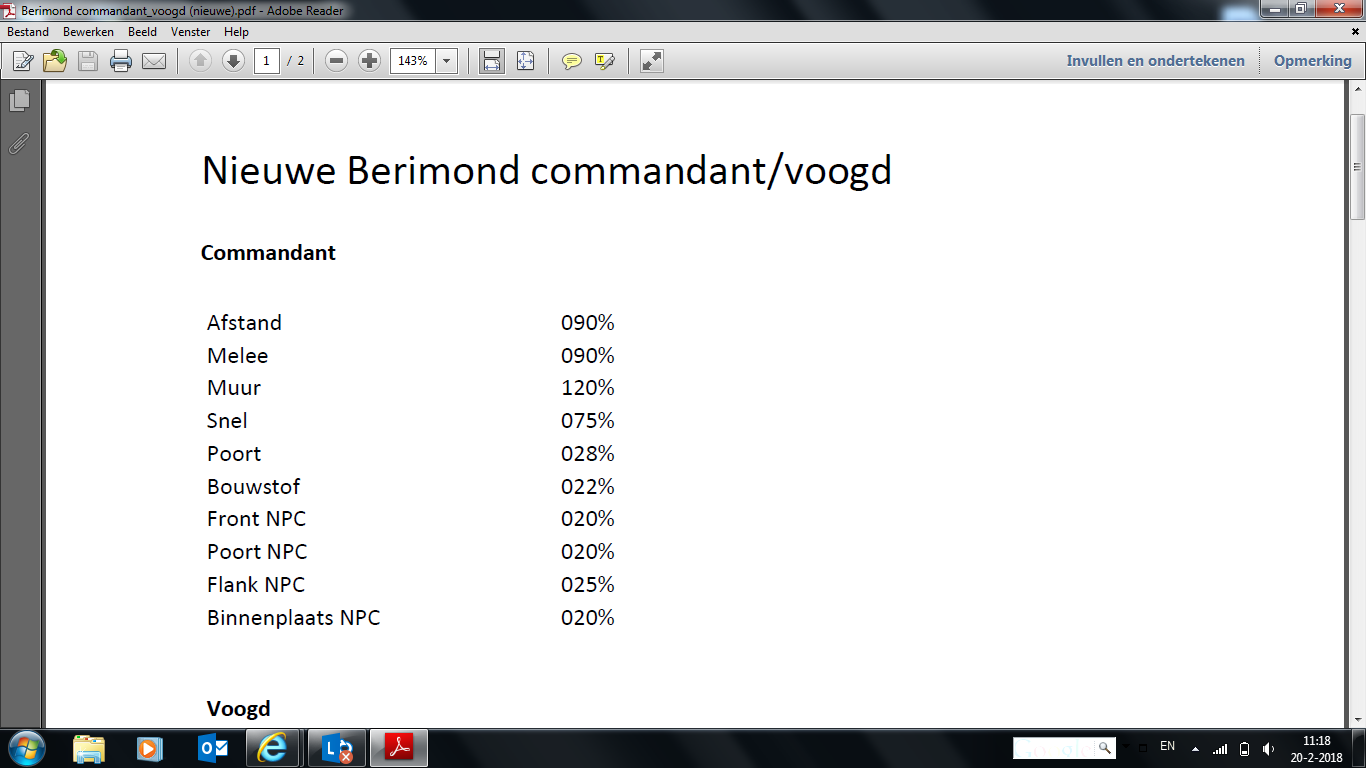 